SUPLOVÁNÍ 21. 4.

Nepřítomni:		EISNER, MATIČKA, AIMOVÁ  		
Nepřítomné třídy:      4A4 PMZ STŘELBYDOZOR / ŠATNY / 7:30 – 8:00:		PASTÝŘÍK
DOZOR / ŠATNY / VELKÁ PŘESTÁVKA:	BURDOVÁ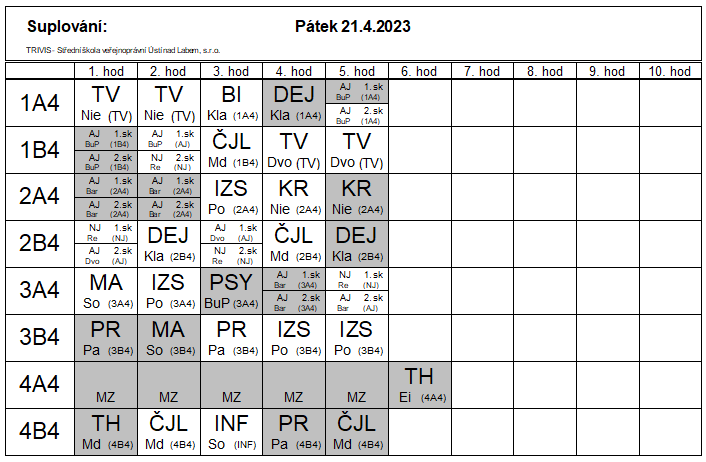 